国家档案局办公室关于印发《档案信息系统安全保护基本要求》的通知档办发〔2016〕1 号各省、自治区、直辖市档案局、馆，各计划单列市档案局、 馆：《档案信息系统安全保护基本要求》已经国家档案局局 务会议讨论通过。现印发你们，请参照执行。国家档案局办公室2016 年 1 月 4 日档案信息系统安全保护基本要求为指导和规范档案部门进一步加强档案信息系统建设 和管理，提高档案信息系统安全保护水平，根据《信息系统 安全等级保护基本要求》和《档案信息系统安全等级保护定 级工作指南》，结合档案工作实际，国家档案局组织编制了《档案信息系统安全保护基本要求》（以下简称《基本要求》）。一、适用范围《基本要求》适用于省级（含计划单列市、副省级市， 下同）及以上档案局馆的非涉密档案信息系统安全保护工作。 涉密档案信息系统的安全保护，按照国家保密法规和标准进 行；涉及密码工作的，按照国家密码管理有关规定进行。地 市及以下各级档案局馆可参照《基本要求》的规定进行非涉 密档案信息系统的安全保护。二、编制依据（一）《信息安全技术	信息系统安全等级保护基本要 求》（GB/T 22239-2008）（二）《信息安全技术	信息系统安全等级保护定级指 南》（GB/T 22240-2008）（三）《信息安全技术	信息系统等级保护安全设计技 术要求》（GB/T 25070-2010）（四）《信息安全技术	信息系统安全等级保护实施指 南》（GB/T 25058-2010）（五）《计算机信息系统安全保护等级划分准则》（GB17859-1999）（六）《信息技术	信息安全管理实用规则》（GB/T 19716-2005）（七）《信息安全技术	信息系统通用安全技术要求》（GB/T 20271-2006）（八）《电子信息系统机房设计规范》（GB 50174-2008）（九）《信息安全技术	政府部门信息安全管理基本要 求》（GB/T 29245-2012）（十）《档案信息系统安全等级保护定级工作指南》（档 办发〔2013〕5 号）（十一）《数字档案馆建设指南》（档办〔2010〕116 号）三、工作原则（一）安全引领。建立档案信息系统，要树立“安全第 一”的思想，不安全、宁不建，凡已建、必安全。对于准备 建设的档案信息系统，要按照同步规划、同步建设、同步运 行的原则，建立健全档案信息安全防护体系。对于已建设的 档案信息系统，要按照国家有关信息系统安全的要求，查找 安全隐患，堵塞风险漏洞，提升安全防护水平，开展定级、 测评、整改、检查等信息安全工作。（二）管理科学。按照计算机信息系统安全等级保护工 作谁运行谁管理、谁负责的要求，遵循国家有关信息系统安 全保护相关标准规范，结合档案信息系统特点，完善档案信息系统安全保护的规章制度和操作规程，建立本单位档案信息系统安全管理机制，明确档案信息系统的领导责任和岗位 职责。以档案数据为核心，对不同安全级别的档案数据实行 区别管理。以预防为主，制定应急预案，定期开展应急演练， 妥善应对突发事件。（三）保障有力。贯彻国家有关文件精神，建立档案信 息系统安全管理经费投入机制。配备档案信息系统安全管理 人员，定期开展安全培训，为档案信息系统安全保护工作提 供有力保障。四、关于《基本要求》的说明1.《基本要求》主要以《档案信息系统安全等级保护定 级工作指南》中拟定为二级或三级的系统为对象，从“技术” 和“管理”两个方面对档案信息系统的安全保护提出了具 体要求。2.《基本要求》中的“等保二级要求”“等保三级要求” 中的有关规定均来源于《信息安全技术 信息系统安全等级 保护基本要求》（GB/T 22239-2008）中的规定，“档案行 业要求”中的有关规定是根据档案信息系统的特点作出的 补充规定。3.安全保护水平与等保二级保护水平相同的系统，除满 足“等保二级要求”中的具体要求之外，还需同时满足“档 案行业要求”。安全保护水平与等保三级保护水平相同的系 统，除满足“等保三级要求”的具体要求之外，还需同时满 足“等保二级要求”，和“档案行业要求”。五、档案信息系统安全保护的管理要求（见表 1） 六、档案信息系统安全保护的技术要求（见表 2）抄送：各副省级市档案局、馆。'表 1档案信息系统安全保护的管理要求一级	二级指标	指标等保二级要求	等保二级要求	档案行业要求·应 设 立 信息 安全管 理 工作 的职 能部 门，设立安全主管 、安全管理各个方 面·应设立安全主管 、安全管理各个方 面·档 案馆领导 负 责对系，并定义各负责人的职责；的负责人岗位 ，并定义各负责人的职责 ；	统权限控 制 、档 案 数据2.1 岗位	·应成立指导和管理信息安全工作的委·应 设立 系统管理 员 、网络管理 员 、安		处置 等 重 要 系 统操作 活 设置	员会或领导小组 ，其最高领导由单位主全管理 员 等 岗位 ，并定义各个工作岗 位的职责。管领导委任或授权 ；动进行审批 。·应制定文件明确 安全管理机构各个部门和岗位的职责 、分工和技能 要求。·应 配备一定数量的 系 统管理 员 、网络2.2人员	管理员 、安全管理员等 ；2安全管	配备	应配备专职安全管理 员 ，不 可兼任 ； 理机构	 ·关键事务岗 位应配备多人共同 管理 。·应根据各个部门和岗 位的职责明确授 权审批事项 、审批部门和批准人等 ；·应 根据各个部门 和岗位的职责明 确授	应针对系统变 更 、重 要操作 、物理访 权审批部门及批准人 ，对系统投入运行 、 问和系统接入等事项建立审批程序 ，按2.3授权	网络 系统接入和重 要资源 的访问等关键		照审批程序执行审批过程 ，对重 要活 动		重 要审批授权记 录应 和审批	活动进行审批 ；	建立逐级审批制度 ；	存档备查。·应 针对关键活 动建立审批流程 ，并由		应定期审查审批事项 ，及时更新需授 批准人签字确认 。	权和审批的项目 、审批部门和审批人等信息 ；·应记录审批过程并保存审批文档 。级	级指标	指标	等保一级要求	等保	级要求	档案行业要求·应加强各类管理人员 之间 、组 织内部 机构之间以及信息安全职 能部门内部的 合作与 沟通 ，定期或不定期召开协调会议 ，共同 协作处理信息安全问题 ·，·应 加强各类管理人员 之间 、组 织 内部机构之间 以及信息安全职 能部 门 内部的	应加强 与 供应 商 、业界专家 、专业的2.4 沟通和合作安全公司 、安全组织的合作与 沟通 ·合作与 沟通 ；·应建立外联单位联 系列表 ，包 括外联·应加强 与 兄弟单位 、公安机关 、电信公司的合作与 沟通。单位名称 、合作内容 、联系人和联系 方 式等信息 ；·应聘请信息安全专家作为 常年的安全 顾问 ，指导信息安全建设 ，参与 安全规 划和安全评审等 。·应由内部人员或上级单位定期进行全   面安全检查 ，检查内容包括现有安全技 术措施的有效性 、安全配置与 安全策略·建立安全检杏通报机的一致性、安全管理制度的执行情况等  ··安 全 管 理 员 应 负 责定 期 进行 安 全检制 ，对系统日 常安全运2.5审核和检查应 制定安全检杏表格实施安全检杏查 ，检查内容包 括系统 日常运行 、系统汇 总安全检杏数据 ，形成安全检杏报告 ，漏洞和数据备份等情况 。并对安全检查结果进行通报 ；·应制定安全审核和安全检杏制度 ，规 范安全审核和安全检杏工作 ，定期按照 程序进行安全审核和安全检杏活 动。行情况进行检杏 ，并将 重要安全情况向上级档 案部门报告口，、一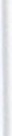 ．．级	级指标	指标等保二级要求等保二级要求	档案行业要求·应根据业务需 求和 系统安全分析确定 系统的访问控制策略 ；·应定期进行漏 洞 扫描 ，对发现的 系统 安全漏洞及时进行修补 ；·应 安装 系 统的最新补丁 程序 ，在安装    系统补丁 前 ，应 首先在测 试环境中测试通过 ，并对重 要文件进行备份后 ，方 可·应指定专人对系统进行管理 ，划分系5.7系统	实施系统补丁程序的安装 ；安全管		应 建立 系统安全管理制度 ，对系统安 理	全策 略 、安全配置 、日志管理 和日 常操作流程等方面作出规定 ；·应 依据操作手册对系 统进行维 护 ，详          细记 录操作日 志 ，包括重要的日 常操作 、 运行维 护记录 、参数的设置和修改 等 内 容 ，严 禁进行未经授权的操作 ；·应定期 对运行日 志和审计数据进行分         析 ，以便及时发现异常行为 。统管理 员角色 ，明确各个角色的权限 、 责任和风险 ，权限设定应 当遵循最小授 权原则 。表 2档案信息系统安全保护的技术要求一级	二级指标	指标等保二级要求	等保二级要求	档案行业要求·应提供登录失败处理功能 ，可采取结       束会话 、限制非 法登录次数和自 动退出 等措施 ；·应启用身 份鉴别 、用 户身份标识唯一 性检查    、用 户身份鉴别信息复杂度检查 以及登录失败处理功能 ，并根据安全策 略配置相关参数 。·应提供访问控制功能 ，依据安全策略控           制用 户对文件 、数据库表等客体的访问 ；·访问控制的覆盖范围应包括与 资源访 问相关的主体 、客体及它 们 之间的操作 ；·应 根据用 户 工作权限分配档案 数据资源 的处 应具有对 重 要信息资源设置敏感标记的	置权限 ，数 据资源 输出4.2访问	功能 ；	应 审批并限定场所 ，禁·应由授权主体配置访问控制策略 ，并控制		·应依据安全策 略严格控制 用 户 对有敏感	止 非授权用 户 对档案 数 严格限制 默认账户的访问权限 ；·应授予 不同账户 为 完成各自 承担任务 所需的最小权限 ，并在 它们之间形成相 互制 约的关 系。标记重要信息资源的操作 。	据资源 的添加 、删 除、更 改及复制各类形式 副 本等操作。·系 统不支持审计要求·应提供覆盖到 每个用 户的安全审计功	 的 ，应 以系统运行安全 能 ，对应用系统重要安全事件进行审计 ；	和效率 为 前提 ，可 采用4.3安全	应保证无法删除 、修改或覆盖审计记录 ；	应提供对审计记 录数据进行统计 、查询 、 具备公安机关 认证资质 审计		审计记 录的 内容至少 应 包 括 事件 日	分析及生成审计报表的功能 。	的第 三 方 安全审计产 品期 、时间 、发起者信息 、类型 、描述和		实现审计要求 ； 结果等 。	·审计记 录 、报表 等应保存1年备查。'一级 指标二级 指标等保二级要求等保	级要求档案行业要求··应 制定信息安全工作的总体方针和安、· 应形成由安全策略 、管理制度 、操作规程等构成的全面的信息安全管理制度 体系。安全管理 制度 、操作 规程应 涵盖档案信息 系 统建设 、运维的所有工 作环节。·1.1 管理· 制度全策略 ，说明机构安全工作的总体目标范围 、原则和安全框架等 ；	· 应 对安全管理 活动中 重要的管理内容建立安全管理制度 ； 应对安全管理人员或操作人员执行的、· 应形成由安全策略 、管理制度 、操作规程等构成的全面的信息安全管理制度 体系。安全管理 制度 、操作 规程应 涵盖档案信息 系 统建设 、运维的所有工 作环节。1.1 管理· 制度重要管理操作建立操作规程 。、· 应形成由安全策略 、管理制度 、操作规程等构成的全面的信息安全管理制度 体系。安全管理 制度 、操作 规程应 涵盖档案信息 系 统建设 、运维的所有工 作环节。·应指定或授权专门的部门或人员负责安全管理制度应具有统一的格式 ，并1安全管 理制度1.2制 定 和发布安全管理制度的制定 ；应 组织相关 人员对制定的安全管理制 度进行论证和审定 ；进行版本控制 ；安全管理制度应通过正式 、有效的方 式发布 ；1安全管 理制度·应将安全管理制度以某种方 式发布到安全管理制度应注明发布范围 ，并对1安全管 理制度·相关人员手中 。收发文进行登记 。1安全管 理制度·1.3评 审和修订·信息安全领导小组应负责定期组织相1安全管 理制度·1.3评 审和修订应定期对安全管理制度进行评审 ，对 存在不足或需 要改进的安全管理制度进·行修订。关部门和相关人员对安全管理制度体系的合理性和适用性进行审定 ； 应定期或不定期对安全管理制度进行检查和审定 ，对存在不足或需要改进的1安全管 理制度·1.3评 审和修订应定期对安全管理制度进行评审 ，对 存在不足或需 要改进的安全管理制度进·行修订。安全管理制度进行修订 。一级 指标二级 指标等保二级要求等保	级要求档案行业要求3人员 安 全管理·应指定或授权专门的部门或人员负 责应签署保 密协议 ；应从内部人员 中选拔从事关键岗位的 人员 ，并签署岗位安全协议 。3人员 安 全管理3.1人员 录用人员 录用 ；· 应规范人员录用 过程 ，对被录用人员的身份、背景和专业资格等进行审查 ， 对其所具有的技术技能 进行考核 ；应签署保 密协议 ；应从内部人员 中选拔从事关键岗位的 人员 ，并签署岗位安全协议 。3人员 安 全管理·应与从事关键岗位的人员签署保密协 议。3人员 安 全管理·3.2人员· 离岗·应规范人员 离岗过程 ，及时终止离岗应 办理严格的调 离手续 ，关键岗位人关键岗位人员 离岗 ，3人员 安 全管理·3.2人员· 离岗·员工的所有访问权限 ；	·应 办理严格的调 离手续 ，关键岗位人关键岗位人员 离岗 ，3人员 安 全管理·3.2人员· 离岗·应取回各种身份证件 、钥匙 、徽章等员离岗须承诺调 离后的保密义务后方 可需将其人员及工作内容3人员 安 全管理·3.2人员· 离岗·以及机构提供的软硬件设备 ；离开。信息保留 1年以上 。3人员 安 全管理·3.2人员· 离岗·应 办理严格的调 离手续 。离开。信息保留 1年以上 。3人员 安 全管理3.3人员 考核应定期对各个岗位的人员进行安全技 能及安全认知的考核 。·应对关键岗位的人员进行全面 、严格 的安全审查和技能考核 ；应对考核结果进行记录并保存 。3人员 安 全管理·3.4安全· 意识教育和培 训··应对安全责任和惩戒措施进行书 面规，3人员 安 全管理·3.4安全· 意识教育和培 训·应对各类人员进行安全意识教育 、岗定并告知相关人员 ，对违反违背安全策，3人员 安 全管理·3.4安全· 意识教育和培 训·位技能培训和相关 安全技术培训，;略和规定的人员进行惩戒 ；，3人员 安 全管理·3.4安全· 意识教育和培 训·应 告知人员相关的安全责任和惩戒措应对定期安全教育和培训进行书 面规，3人员 安 全管理·3.4安全· 意识教育和培 训·施 ，并对违反违背安全策略和规定的人定，针对不同 岗位制定不 同的培训计划，3人员 安 全管理·3.4安全· 意识教育和培 训·员进行惩戒 ；对信息安全基础知识 、岗位操作规程等，3人员 安 全管理·3.4安全· 意识教育和培 训·应制定安全教育和培训计划 ，对信息安进行培训 ；，3人员 安 全管理·3.4安全· 意识教育和培 训·全基础知识 、岗位操作规程等进行培训 。应对安全教育和培训的情况和结果进，3人员 安 全管理·3.4安全· 意识教育和培 训·全基础知识 、岗位操作规程等进行培训 。行记录并归档保存 。，一级 指标二级 指标等保二级要求等保	级要求档案行业要求3.5外部应确保在外部人员访问受 控区域前得对外部人员允许访问的 区域、系统 、人员访到授权或审批 ，批准后由专人全程陪同设备 、信息等内容应进行书 面的规定 ，问管理或监督 ，并登记备案 。并按照规定执行 。4 系统建·应明确信息系统的边 界和安全保护等级；4 系统建4.1系统 定级·应以书 面的形式说明信息系统确定为某个安全保护等级的方法和理由 ； 应确保信息 系统的定级结果经过相关应 组 织相关部门和有关安全技术专家 对信息系统定级结果的合理性和正确 性 进行论证和审定 。4 系统建4.1系统 定级·部门的批准 。应 组 织相关部门和有关安全技术专家 对信息系统定级结果的合理性和正确 性 进行论证和审定 。4 系统建··应指定和授权专门的部门对信息系统4 系统建·的安全建设进行总体规划 ，制定近期和4 系统建·应根据系统的安全保护等级选择基本远期的安全建设工作计划 ；4 系统建安全措施 ，依据风险分析的结果补充和应根据信息系统的等级划分情况 ，统一4 系统建调整安全措施 ；考虑安全保障体系的总体安全策略  、安全4 系统建·应以书 面形式描述对系统的安全保护技术框架 、安全管理策略 、总体建设规划设管理要求 、策略和措施等内容 ，形成 系统的和详细设计方案 ，并形成配套文件 ；设管理4.2安全安全方案 ；	·应 组织相关部门和有关安全技术专家设管理方案设应对安全方案进行细化 ，形成能指导对总体安全策略 、安全技术框架 、安全设管理计安全系统建设 、安全产品 采购和使用 的管理策略 、总体建设规划 、详细设计方设管理详细设计方案 ；案等相关 配套文件的合理性和正确性进设管理·应 组织相关部门和有关 安全技术专家行论证和审定 ，并且经过批准后 ，才 能设管理·对安全设计方案的合理性和正确 性进行正式实施 ；设管理·论证和审定 ，并且经过批准后 ，才 能正应根据等级测评 、安全评估的结果定设管理·式实施。期调整和修订总体安全策略 、安全技术设管理·式实施。框架 、安全管理策略 、总体建设规划 、设管理·式实施。详细设计方案等相关 配套文件 。一级 指标二级 指标等保二级要求等保二级要求档案行业要求·应确保安全产品 采购和使用符合国家 的有关规定 ；应确保 密码产品采购和使用	·符合国家密码主管部门的要求 ； 应指定或授权专门的部门负责产品的采购。应预先对产品进行选型测试 ，确定产4.3产品应确保安全产品 采购和使用符合国家 的有关规定 ；应确保 密码产品采购和使用	·符合国家密码主管部门的要求 ； 应指定或授权专门的部门负责产品的采购。应预先对产品进行选型测试 ，确定产采购和应确保安全产品 采购和使用符合国家 的有关规定 ；应确保 密码产品采购和使用	·符合国家密码主管部门的要求 ； 应指定或授权专门的部门负责产品的采购。品的候选范围 ，并定期审定和更新候选使用·应确保安全产品 采购和使用符合国家 的有关规定 ；应确保 密码产品采购和使用	·符合国家密码主管部门的要求 ； 应指定或授权专门的部门负责产品的采购。产品名 单。·4.4 自行 软件开 发·应确保开发环境与 实际运行环境物理 分开 ；应制定软件开发管理制度 ，明确说明 开发过程的控制方 法和人员行为 准则 ； 应确保提供软件设计的相关 文档和使用指南 ，并由专人负责保管 。 ·应确保开发环境与 实际运行环境物理 分开 ，开发人员和测试人员分离 ，测试 数据和测试结果受到 控制 ；应制定代码编写 安全规范 ，要求开发 人员参照规范编写代码 ；应确保对程序资源库的修改 、更新 、 发布进行授权和批准 。·应根据开发要求检测软件质量 ； 应确保提供软件设计的相关 文档和使用指南 ；应在	·软件安装之前检测软件包中 可能存在的 恶意代码 ；应 要求开发单位提供软件源代码 ，并 审查软件中可能存在的后门 。应 要求开发单位提供软件设计的相关 文档和使用指南 。·应根据开发要求检测软件质量 ； 应确保提供软件设计的相关 文档和使用指南 ；应在	·软件安装之前检测软件包中 可能存在的 恶意代码 ；应 要求开发单位提供软件源代码 ，并 审查软件中可能存在的后门 。应 要求开发单位提供软件设计的相关 文档和使用指南 。4.5外包软件开 发应根据开发要求检测软件质量 ； 应确保提供软件设计的相关 文档和使用指南 ；应在	·软件安装之前检测软件包中 可能存在的 恶意代码 ；应 要求开发单位提供软件源代码 ，并 审查软件中可能存在的后门 。应 要求开发单位提供软件设计的相关 文档和使用指南 。·应根据开发要求检测软件质量 ； 应确保提供软件设计的相关 文档和使用指南 ；应在	·软件安装之前检测软件包中 可能存在的 恶意代码 ；应 要求开发单位提供软件源代码 ，并 审查软件中可能存在的后门 。应 要求开发单位提供软件设计的相关 文档和使用指南 。··应制定详细的工程实施方案控制 实施·应指定或授权专门的部门或人员 负责过程 ，并要求工程实施单位能 正式地执4.6工程工程实施过程的管理 ；行安全工程过程 ；实施应制定详细的工程实施方案 ，控制工应制定工程实施方 面的管理制度 ，明实施程实施过程 。确说明实施过程的控制方法和人员行为实施程实施过程 。准则 。一级 指标二级 指标等保二级要求等保二级要求档案行业要求··· 应对系统进行安全性测试验收 ；在测试验收前应根据设计方案或合同 要求等制订测试验收方案 ，在测试验收·过程中应详细记录测试验收结果 ，并形成测试验收报告 ；·应 组织相关 部门和相关人员 对系统测试验收报告进行审定 ，并签 字确认。应 委 托 公正的 第 三 方 测 试 单位对 系 统进行安全性测 试 并 出具安全性测试 报告 ；4.7测试· 应对系统进行安全性测试验收 ；在测试验收前应根据设计方案或合同 要求等制订测试验收方案 ，在测试验收·过程中应详细记录测试验收结果 ，并形成测试验收报告 ；·应 组织相关 部门和相关人员 对系统测试验收报告进行审定 ，并签 字确认。应对系统测 试验收的控制方法和人员验收· 应对系统进行安全性测试验收 ；在测试验收前应根据设计方案或合同 要求等制订测试验收方案 ，在测试验收·过程中应详细记录测试验收结果 ，并形成测试验收报告 ；·应 组织相关 部门和相关人员 对系统测试验收报告进行审定 ，并签 字确认。行为 准则进行书 面规定 ；·· 应对系统进行安全性测试验收 ；在测试验收前应根据设计方案或合同 要求等制订测试验收方案 ，在测试验收·过程中应详细记录测试验收结果 ，并形成测试验收报告 ；·应 组织相关 部门和相关人员 对系统测试验收报告进行审定 ，并签 字确认。应指定或授权专门的部门负责 系统测试验收的管理 ，并按照 管理规定的要求·· 应对系统进行安全性测试验收 ；在测试验收前应根据设计方案或合同 要求等制订测试验收方案 ，在测试验收·过程中应详细记录测试验收结果 ，并形成测试验收报告 ；·应 组织相关 部门和相关人员 对系统测试验收报告进行审定 ，并签 字确认。完成 系统测试验收工作 。·应制定系统交付清单 ，并根据交付清应对系统交付的控制 方 法和人员行为单对所交接的设备 、软件和文档等进行应对系统交付的控制 方 法和人员行为4.8 系统 交付清点 ；应对负责系统运行维护的技术人员进 行相应的技能培训，，;准则进行书 面规定 ；应指定或授权专门的部门负责系统交 付的管理工作 ，并按照 管理规定的要求·应确保提供系统建设过程中的文档和完成 系统交付工作 。·指导用 户进行系统运行维护的文档 。完成 系统交付工作 。4.9 系统 备案·应指定专门的部门或人员负责管理 系4.9 系统 备案统定级的相关材料 ，并控制这些材料的4.9 系统 备案·使用 ；应将系统等级及相关材料报系统主管 部门备案 ；4.9 系统 备案·应将系统等级及其他要求的备案材料4.9 系统 备案·报相应公安机关备案 。一级 指标二级 指标等保二级要求等保二级要求档案行业要求4.10等级测评·在 系统运行过程中 ，应 至少每年对系4.10等级测评统进行一次等级测评 ，发现不符合相应4.10等级测评等级保护标准要求的及时整改 ；4.10等级测评·应在系统发生 变更时及时对系统进行4.10等级测评等级测评 ，发现级别发生 变 化的及时调整级别并进行安全改造 ，发现不符合相 应 等级保护标准要求的及时整改 ；4.10等级测评·应选择具有国家相关技术资质和安全4.10等级测评资质的测评单位进行等级测评 ；4.10等级测评·应指定或授权专门的部门或人员负责4.10等级测评·等级测评的管理 。·应 确保安全服务商的选择符合国 家的有关规定 ；4.11安应 与 选定的安全服务商 签订与 安全相全服务关的协议 ，明确约定相关责任 ；商选择应 确 保 选定的 安 全服 务 商 提供 技 术商选择支持和服务承诺 ，必要的 与 其签订服务商选择合同 。一级 指标二级 指标等保二级要求等保二级要求档案行业要求5系统运 维管理·应 指定专门的部 门或人员定期对机房 供配电 、空调 、温 湿度控制 等设施进行·维护管理 ；应 配备机房 安全管理人 员 ，对机房的 出入 、服务器的开机或 关机等 工作进行管理 ；	·应建立机房安全管理 制度 ，对有关机 房 物理访问 ，物 品带进 、带 出机房和机 房环境安全等方 面的管理作出规定 ；应 加强 对办公环境的保 密 性 管理 ，包 括 工 作 人 员 调 离 办公 室 应 立 即 交还该 办公 室 钥 匙 和 不 在 办公 区 接 待 来访 人 员 等 。应指定部门负责机房安全 ，并配备机规5系统运 维管理应 指定专门的部 门或人员定期对机房 供配电 、空调 、温 湿度控制 等设施进行·维护管理 ；应 配备机房 安全管理人 员 ，对机房的 出入 、服务器的开机或 关机等 工作进行管理 ；	·应建立机房安全管理 制度 ，对有关机 房 物理访问 ，物 品带进 、带 出机房和机 房环境安全等方 面的管理作出规定 ；应 加强 对办公环境的保 密 性 管理 ，包 括 工 作 人 员 调 离 办公 室 应 立 即 交还该 办公 室 钥 匙 和 不 在 办公 区 接 待 来访 人 员 等 。应指定部门负责机房安全 ，并配备机规5系统运 维管理·应 指定专门的部 门或人员定期对机房 供配电 、空调 、温 湿度控制 等设施进行·维护管理 ；应 配备机房 安全管理人 员 ，对机房的 出入 、服务器的开机或 关机等 工作进行管理 ；	·应建立机房安全管理 制度 ，对有关机 房 物理访问 ，物 品带进 、带 出机房和机 房环境安全等方 面的管理作出规定 ；应 加强 对办公环境的保 密 性 管理 ，包 括 工 作 人 员 调 离 办公 室 应 立 即 交还该 办公 室 钥 匙 和 不 在 办公 区 接 待 来访 人 员 等 。房安全管理人员 ，对机房的出入 、服务器的开机或关机等工作进行管理 ；规5系统运 维管理应 指定专门的部 门或人员定期对机房 供配电 、空调 、温 湿度控制 等设施进行·维护管理 ；应 配备机房 安全管理人 员 ，对机房的 出入 、服务器的开机或 关机等 工作进行管理 ；	·应建立机房安全管理 制度 ，对有关机 房 物理访问 ，物 品带进 、带 出机房和机 房环境安全等方 面的管理作出规定 ；应 加强 对办公环境的保 密 性 管理 ，包 括 工 作 人 员 调 离 办公 室 应 立 即 交还该 办公 室 钥 匙 和 不 在 办公 区 接 待 来访 人 员 等 。应 加强 对办公环境的保 密 性 管理 ，规5系统运 维管理5.1 环境应 指定专门的部 门或人员定期对机房 供配电 、空调 、温 湿度控制 等设施进行·维护管理 ；应 配备机房 安全管理人 员 ，对机房的 出入 、服务器的开机或 关机等 工作进行管理 ；	·应建立机房安全管理 制度 ，对有关机 房 物理访问 ，物 品带进 、带 出机房和机 房环境安全等方 面的管理作出规定 ；应 加强 对办公环境的保 密 性 管理 ，包 括 工 作 人 员 调 离 办公 室 应 立 即 交还该 办公 室 钥 匙 和 不 在 办公 区 接 待 来访 人 员 等 。范办公环境人 员行为 ，包 括工作人 员调规5系统运 维管理管理应 指定专门的部 门或人员定期对机房 供配电 、空调 、温 湿度控制 等设施进行·维护管理 ；应 配备机房 安全管理人 员 ，对机房的 出入 、服务器的开机或 关机等 工作进行管理 ；	·应建立机房安全管理 制度 ，对有关机 房 物理访问 ，物 品带进 、带 出机房和机 房环境安全等方 面的管理作出规定 ；应 加强 对办公环境的保 密 性 管理 ，包 括 工 作 人 员 调 离 办公 室 应 立 即 交还该 办公 室 钥 匙 和 不 在 办公 区 接 待 来访 人 员 等 。离 办公室 应 立 即交还该办公室 钥匙 、不规5系统运 维管理应 指定专门的部 门或人员定期对机房 供配电 、空调 、温 湿度控制 等设施进行·维护管理 ；应 配备机房 安全管理人 员 ，对机房的 出入 、服务器的开机或 关机等 工作进行管理 ；	·应建立机房安全管理 制度 ，对有关机 房 物理访问 ，物 品带进 、带 出机房和机 房环境安全等方 面的管理作出规定 ；应 加强 对办公环境的保 密 性 管理 ，包 括 工 作 人 员 调 离 办公 室 应 立 即 交还该 办公 室 钥 匙 和 不 在 办公 区 接 待 来访 人 员 等 。在 办公区 接待来访 人 员 、工作人员 离开规5系统运 维管理·应 指定专门的部 门或人员定期对机房 供配电 、空调 、温 湿度控制 等设施进行·维护管理 ；应 配备机房 安全管理人 员 ，对机房的 出入 、服务器的开机或 关机等 工作进行管理 ；	·应建立机房安全管理 制度 ，对有关机 房 物理访问 ，物 品带进 、带 出机房和机 房环境安全等方 面的管理作出规定 ；应 加强 对办公环境的保 密 性 管理 ，包 括 工 作 人 员 调 离 办公 室 应 立 即 交还该 办公 室 钥 匙 和 不 在 办公 区 接 待 来访 人 员 等 。座位应 确 保终 端 计算机退 出登录状 态和桌 面 上 没有包 含敏 感 信 息的 纸档 文规5系统运 维管理·应 指定专门的部 门或人员定期对机房 供配电 、空调 、温 湿度控制 等设施进行·维护管理 ；应 配备机房 安全管理人 员 ，对机房的 出入 、服务器的开机或 关机等 工作进行管理 ；	·应建立机房安全管理 制度 ，对有关机 房 物理访问 ，物 品带进 、带 出机房和机 房环境安全等方 面的管理作出规定 ；应 加强 对办公环境的保 密 性 管理 ，包 括 工 作 人 员 调 离 办公 室 应 立 即 交还该 办公 室 钥 匙 和 不 在 办公 区 接 待 来访 人 员 等 。件等 。规5系统运 维管理·应 编制 与 信息 系 统相关 的资产清单 ，应根据资产的重 要程度对资产进行标5系统运 维管理包括资产责任部门 、重 要程度和所处位识管理 ，根据资产的价值选择相应的管5系统运 维管理5.2资产置等 内容；理措施 ；5系统运 维管理管理应建立资产 安全管理 制度 ，规定信息应对信息分类 与 标识方 法作出 规定 ，5系统运 维管理管理系统资产管理的责任人员 或责任部 门，并对信息的使用 、传输和存储等进行规5系统运 维管理管理并规范资产管理和使用的行为 。范化管理 。一级 指标二级 指标等保二级要求等保二级要求档案行业要求·应对信息 系统相关的各种设备包 括各应对信息 系统相关的各种设备包 括各应建立配套设施 、软硬件维护方面的份和冗余设备 ）、线路等指定专门的部门份和冗余设备 ）、线路等指定专门的部门应建立配套设施 、软硬件维护方面的或人员定期进行维护管理 ；或人员定期进行维护管理 ；应建立配套设施 、软硬件维护方面的·应建立基于申报 、审批和专人负 责的应建立基于申报 、审批和专人负 责的应建立配套设施 、软硬件维护方面的设备安全管理 制度 ，对信息系 统的各种设备安全管理 制度 ，对信息系 统的各种应建立配套设施 、软硬件维护方面的软硬件设备的选型 、采购 、发放和领用软硬件设备的选型 、采购 、发放和领用应建立配套设施 、软硬件维护方面的5.4设备等过程进行规范化管理 ；等过程进行规范化管理 ；管理制度 ，对其维护进行有效的管理 ，管理应对终端计算机 、工作 站 、便携机 、应对终端计算机 、工作 站 、便携机 、包括明 确 维护人员的责任 、涉外维修和系 统和网 络等 设备的操作和使用 进行规系 统和网 络等 设备的操作和使用 进行规服务的审批 、维修过程的监督控制 等 。范化管理 ，按操作规程实现关键设备包范化管理 ，按操作规程实现关键设备包服务的审批 、维修过程的监督控制 等 。括各份和冗余设备 ） 的启动／停止 、加电／括各份和冗余设备 ） 的启动／停止 、加电／服务的审批 、维修过程的监督控制 等 。断电等操作 ；断电等操作 ；服务的审批 、维修过程的监督控制 等 。·应 确保信息处理设备必须 经过审批才应 确保信息处理设备必须 经过审批才服务的审批 、维修过程的监督控制 等 。·能 带离机房或办公地点 。能 带离机房或办公地点 。服务的审批 、维修过程的监督控制 等 。5.5监控··应对通信线路 、主机、网络设备和应5.5监控用软件的运行状况 、网络流量 、用 户行5.5监控为 等进行监测和报警 ，形成记 录并妥善5.5监控保存 ；管理和··应 组织相关 人员定期 对监测和报警记安全管录进行分析 、评审 ，发现可疑行为 ，形理 中心成分析报告 ，并采取必要的应 对措施 ；理 中心··应建立 安全管理中心 ，对设备状态 、理 中心··恶意代码 、补丁升级 、安全审计等安全理 中心··相关 事项进行集中管理 。一级 指标二级 指标等保二级要求等保二级要求档案行业要求·应 指定人员 对网 络进行管理 ，负 责运应指定专人对网 络进行管理 ，负 责运行日 志 、网络监控记 录的 日常 维护和报应指定专人对网 络进行管理 ，负 责运警信息分析和处理工作 ；应指定专人对网 络进行管理 ，负 责运·应建立 网络安全管理 制度 ，对网 络安应指定专人对网 络进行管理 ，负 责运全配置 、日志保存 时间 、安全策略 、升应指定专人对网 络进行管理 ，负 责运级与 打补丁 、口令更新周期等方 面作出行日 志 、网络监控记 录的 日常维护和报规定 ；警信息分析和处理工作 ；5.6 网络应 根据厂 家提供的软件升级版本对网应 实现设备的最小服务配置 ，并对配安全管络设备进行更 新 ，并在更新前对现有的置文件进行定期 离线备份 ；理重 要文件进行各份 ；	·应依据安全策略允许或者拒绝便携 式·应定期 对网 络 系 统进行漏 洞 扫描 ，对和移 动 式设备的 网络接入 ；发 现 的 网 络 系 统 安 全 漏 洞 进行及 时 的应定期检查违反规定拨号上网或其他修补 ；违反网 络安全策略的行为 。·应 对 网 络设 各的 配 置 文 件 进行定 期违反网 络安全策略的行为 。备份 ；违反网 络安全策略的行为 。·应 保证所有 与 外部 系统的连接均得到违反网 络安全策略的行为 。·授权和批准 。违反网 络安全策略的行为 。一级 指标二级 指标等保二级要求等保 一 级要求档案行业要求·5.8恶意 代码防范管理··应 提高 所有用 户 的防病 毒意识 ，告知 及 时升级防病 毒软件 ，在读取移 动存储 设备上的 数据以及 网络上接收文件或邮 件之前 ，先进行病毒检查 ，对外来计算 机或存储设备接入网 络系 统之前也应 进 行病毒检查 ；应 指定专人对网 络和主机进行恶 意代 码检测并保存检测记录 ；应对防 恶意代码软件的授权使用 、恶意 代码库升级 、定期 汇报等作出明确规定 。应定期检查信息系统内各种产品的 恶 意代码库的升级情况并进行记录 ，对主 机防病毒产品 、防病毒 网关和邮 件防病 毒 网关上截获的危险病毒或 恶 意代码进 行及时分析处理 ，并形成 书 面的报表和 总结 汇报。5.9 密码 管理应使用 符合国家 密码 管理规定的 密码 技术和产品 。应建立 密码使用管理制度 ，使用符合 国家密码管理规定的 密码技术和产品 。·5.10变·更管理·应 确认 系 统中要发生 的重要 变 更 ，并 制定相应的 变 更方案 ；	·系 统发 生 重 要变 更前 ，应 向主管领导申请 ，审批后 方 可 实施 变 更 ，并在实 施 后向相关人员通告 。·应建立 变更管理制度 ，系统发生 变 更 前 ，向主管领导申请 ，变更和变 更方案 经过评审 、审批后方 可 实施 变 更 ，并在 实施后将变 更情况向相关人员通告 ；应建立 变 更控制的申 报和审批文件化 程序 ，对变更影响进行分析并文档化 ， 记 录变 更实施过程 ，并妥善保存所有文 档和记 录；应建立 中止变更并从失败变更中恢复 的文件化程序 ，明确过程控制方 法和人 员职责 ，必要时对恢复过程进行演练 。一级 指标二级 指标等保二级要求等保二级要求档案行业要求··5.11备份与 恢 复管理应 识 别 需 要 定期 备份 的重 要 业 务 信 息、系统数据及软件系统等 ；应 规定备份信息的各份方 式 、备份 频度 、存储介质 、保存期 等 ；	· 应 根据数据的重 要性及其对 系统运行的影响 ，制定数据的备份策略和恢复策 略 ，备份策略指明备份数据的放置场所 文件命名 规则 、介质替换频 率和数据离 站运输方 法。应建立备份与 恢复管理相关的安全管 理制度 ，对备份信息的备份方 式 、备份 频度 、存储介质和保存期等进行规范 ；应建立控制 数据备份和恢复过程的程·序 ，对备份过程进行记 录 ，所有文件和记录应 妥善保存 ；、 应定期执行恢复程序 ，检查和测试备 份介质的有效性 ，确保可以在恢复程序 规定的 时间内完成备份的恢复 。档案数据需进行本地 和异地备份 。··5.12安全事件· 处置·应 报 告所 发 现 的安 全 弱 点 和 可 疑 事 件 ，但任何情况下用 户 均不 应 尝试验证·弱点 ；应 制 定 安全 事 件 报 告和处 置 管 理 制 度 ，明确 安全事件 类 型 ，规定安全事件·的现场处理 、事件报告和后期 恢复的管理职责 ；应 根据国 家相关 管理部 门对计算机安 全事件等级划 分方 法和安全事件对本系统产 生 的影 响 ，对本系 统计算机安全事·件进行等级划分 ；应 记 录并保存所有报告的安全弱 点和 可疑 事件 ，分析事件原 因 ，监督事 态发 展 ，采取措施避免安全事件发生 。应 制 定安全 事 件 报 告和响 应 处理 程 序 ，确定事件的报告流程 ，响应和处置 的范围 、程度 ，以及处理方 法等 ；应 在 安全事 件 报告和响 应 处 理 过程 中 ，分析和鉴定事件产 生的原因 ，收集 证据 ，记录处理过程 ，总结经验教训 ， 制定防止再次发生的补救措施 ，过程形 成的所有文件和记 录均应妥善保存 ；对造 成 系 统 中断和造成 信 息泄 密 的 安全事 件 应 采 用 不 同 的处理 程 序 和报 告程序 。一级 指标二级 指标等保二级要求等保二级要求档案行业要求1物理 安全1.1物理 位置的 选择机房和办公场地应选择在具有防震 、 防风和防雨等能力 的建筑内。·机房场地应 避免设在建筑 物 的高 层 或地 下室 ，以及用水设备的下层或隔壁 。机房建筑抗震 不应低 于丙类抗震 要求 ；机房位置应 远 离 强电 磁 场 、强振 动 源 、强噪 声 源 、粉尘 、油烟 、易 燃易爆等场所和区域 。1物理 安全·1.2物理访问控 制· 机房出入口 应 安排专人值守 ，控制 、鉴别和记录进入的人员 ； 需进入机房的来访人员应 经过申请和审批流程 ，并限制和监控其活动 范围。应对机房划分区域进行管理 ，区域和区域 之间设置物理隔 离装置 ，在重要区域前设置 交付或安装等过渡区域 ；重要区域应 配置电子门禁 系统 ，控制、 别和记录进入的人员 。机房等 重 要 区域应配 置门 禁 系 统 ，控 制 、鉴 别和记录进入人员 ，视鉴 频 监控记录至少 需保存3个月。1物理 安全··1.3防盗· 窃和防破坏··应将主要设备放置在机房内 ； 应将设备或 主要部件进行固定 ，并设置明 显的不易除去的标记 ；· 应将通信线缆铺设在隐蔽处 ，可铺设在地下或管道中 ；· 应对介质分类标识 ，存储在介质库或档案 室 中； 主机房应安装必要的防盗报警设施 。应 利 用 光 、电等 技术设置机房 防盗报警 系 统 ；应对机房设置监控报警系统 。一级 指标二级 指标等保二级要求等保二级要求档案行业要求·1.4防雷机房建筑应设置避雷装置 ；·机房应设置交流电源地线 。应设置防雷保安器 ，防止感应 雷。·击机房建筑应设置避雷装置 ；·机房应设置交流电源地线 。应设置防雷保安器 ，防止感应 雷。·1.5防火·机房应设置火灾自 动消防 系统 ，能够自 动·1.5防火检测 火情 、自动报警 ，并 自动灭火 ；·1.5防火机房应设置灭火设备和火灾自 动报警机房及相关 的工作房间和辅助 房应 采用1.5防火系统。具有耐火等级的建筑材料 ；1.5防火·机房应采取区域隔 离防火措施 ，将重 要设1.5防火·备与 其他设备隔 离开。·1.6防水水管安装 ，不得穿过机房屋顶和活动应安装对水敏感的检测仪表或 元件 ，对机1.6防水地板下 ；应安装对水敏感的检测仪表或 元件 ，对机1.6防水应采取措施防止雨水通过机房窗 户 、应安装对水敏感的检测仪表或 元件 ，对机和防潮屋顶和墙壁渗透 ；房进行防水检测和报警 。机·和防潮应采取措施防止机房内水蒸气结露和房进行防水检测和报警 。机和防潮地下积水的转移 与 渗透。房进行防水检测和报警 。机1.7防静 电关 键设备 应 采 用 必要 的接地 防 静电 措施 。·主 要 设 备 应 采 用 必 要 的 接 地 防 静 电 措 施 ；机房应采用 防静电地板。·1.8温湿 度控制机房应设置温 、湿度自 动调 节设施 ， 使机房温 、湿度的 变 化在设备运行所允 许的 范围之内。·开机温度 18-28吨 ，湿 度35%-75% ；关 机温度 5-35 吨 ，湿 度 20%-80%范围内。一级 指标二级 指标等保二级要求等保三级要求档案行业要求·1.9电力· 供应应在机房供电 线路上配置稳压器和过应提供短期的备用电力 供应 ，至少满足主·1.9电力· 供应电压防护设备；要设备在断电情况下的 正常运行要求 ；·1.9电力· 供应应提供 短期的备用 电力 供应 ，至少 满应 设置冗余或 并行的电 力 电缆 线路为 计·1.9电力· 供应足关键设备在 断电 情 况下 的正 常运行算机系统供电 ；·1.9电力· 供应要求 。	·应建立备用供电 系统。1.10电 磁防 护· 电源线和通信线缆应 隔离铺设 ，避免互相干扰 。·应采用 接地方 式 防止 外界电磁 干扰和设 备寄生祸合干扰 ；应对关键设备和磁介质实施电磁屏蔽 。2 网络·应保证关键网 络设备的 业务处理能力应避免将重 要 网段部 署在 网络边界处且· 直接连接外部信息 系统 ，重要网段与其他网段之间 采取可 靠的技术隔离手段 ；应按照 对业 务服务的 重 要次序来指定带 宽分配优先级别 ，保证在网 络发生 拥堵的 时 候优先保护重要主机 。局域网 与 因特 网物理 隔离；涉 及 重 要 信 息 的 网 段 ，应进行MAC 与 E地 址绑定。2 网络具备冗余空间 ，满足业务高峰期需要 ；应避免将重 要 网段部 署在 网络边界处且· 直接连接外部信息 系统 ，重要网段与其他网段之间 采取可 靠的技术隔离手段 ；应按照 对业 务服务的 重 要次序来指定带 宽分配优先级别 ，保证在网 络发生 拥堵的 时 候优先保护重要主机 。局域网 与 因特 网物理 隔离；涉 及 重 要 信 息 的 网 段 ，应进行MAC 与 E地 址绑定。2 网络·2.1结构 安全·应保证接入网 络和核心 网络的带宽满足业务高峰期需要 ；应绘制 与 当前运行情况相符的 网络拓 扑结构图 ；	· 应根据各部门的工作职 能 、重 要性和所涉及信息的重 要程度等 因素 ，划分不应避免将重 要 网段部 署在 网络边界处且· 直接连接外部信息 系统 ，重要网段与其他网段之间 采取可 靠的技术隔离手段 ；应按照 对业 务服务的 重 要次序来指定带 宽分配优先级别 ，保证在网 络发生 拥堵的 时 候优先保护重要主机 。局域网 与 因特 网物理 隔离；涉 及 重 要 信 息 的 网 段 ，应进行MAC 与 E地 址绑定。安全·2.1结构 安全·同的子网或 网段 ，并按照 方便管理和控应避免将重 要 网段部 署在 网络边界处且· 直接连接外部信息 系统 ，重要网段与其他网段之间 采取可 靠的技术隔离手段 ；应按照 对业 务服务的 重 要次序来指定带 宽分配优先级别 ，保证在网 络发生 拥堵的 时 候优先保护重要主机 。局域网 与 因特 网物理 隔离；涉 及 重 要 信 息 的 网 段 ，应进行MAC 与 E地 址绑定。·2.1结构 安全·制的原则 为各子网 、网段分配地址段 。应避免将重 要 网段部 署在 网络边界处且· 直接连接外部信息 系统 ，重要网段与其他网段之间 采取可 靠的技术隔离手段 ；应按照 对业 务服务的 重 要次序来指定带 宽分配优先级别 ，保证在网 络发生 拥堵的 时 候优先保护重要主机 。局域网 与 因特 网物理 隔离；涉 及 重 要 信 息 的 网 段 ，应进行MAC 与 E地 址绑定。·2.2访问应在网络边界部署访问控制设备 ，启应 能根据会话状 态信息为 数据流提供明·2.2访问用访问控制功能 ；确的允许／拒绝访问的 能力 ，控制 粒度为 端·2.2访问应能根据会话状态信息为 数据流提供口级；·控制明确的允许／拒绝访问的能力 ，控制粒度应对进出网络的信息内容进行过滤 ，实现·为 网段级；对应用 层HπP 、FTP 、TELNET 、MTP 、··应 按用 户 和 系 统之 间 的允许访 问规POP3等协议命令级的控制 ；一级指标二级指标等保二级要求等保二级要求档案行业要求··则 ，决定允许或拒绝用 户对受控系统进应在会话处于非 活 跃一定时间 或会话 结。··行资源 访问 ，控制粒度为 单个用 户 ；束后终止网络连接 ；。··应 限 制 具 有 拨 号 访 问权 限 的 用 户应 限制 网络最大流量数及网 络连接数 ；。··数 量 。	·重要网段应采取技术手段防止地址欺骗。·2.3安全应 对 网络 系 统 中 的 网络设备运行状应能够根据记 录数据进行分析 ，并生成审·2.3安全况 、网络流量、用 户行为 等进行日 志记应能够根据记 录数据进行分析 ，并生成审·2.3安全录；计报表 ；·审计审计记录应包括事件的 日期和时间 、应对审计记录进行保护 ，避免受到未预期·审计用 户 、事件类型 、事件是否成功及其他的删除、修改或覆盖等 。·审计与 审计相关的信息 。的删除、修改或覆盖等 。·2.4边界 完整性 检查·应 能够对非授权设备私 自联到 内部 网络·2.4边界 完整性 检查应能够对内部 网络中 出现的内部用 户 未通过准许私自 联到 外部 网络的行为 进·行检查。的行为进行检查 ，准确定出位置 ，并对其进行有效阻断 ；应 能够 对内部 网络用 户 私 自联到 外部 网 络的行为 进行检查 ，准确定出位置  ，并对其·2.4边界 完整性 检查应能够对内部 网络中 出现的内部用 户 未通过准许私自 联到 外部 网络的行为 进·行检查。进行有效阻断 。··2.5入侵 防范应在网 络边界处监视以下攻击行为 ：·端口 扫描 、强力 攻击 、木马后门攻击 、拒绝服务攻击 、缓冲 区溢 出攻击 、E碎 片攻击和网络蠕虫 攻击等 。当检测到 攻击行为 时 ，记 录攻击源IP、 击类型 、攻击目的、攻击时间 ，在发生严 重 入侵事件时应提供报警 。攻·2.6 恶 意 代码防 范··应 在 网络边界处对 恶 意代码进行检测 和 清除 ；应 维护 恶 意代码库的升级和检测 系 统的 更新。一级指标二级指标等保二级要求等保	级要求档案行业要求···2.7 网络 设备防护·应 对 登 录 网 络 设 备 的 用 户 进 行 身份 鉴别 ；应对网 络设备的管理 员登录地址进行 限制 ；网络设备用 户的标识应唯一 ； 身份鉴别信息应具有不易被冒 用的特点 ，口令应有复杂度要求并定期更换 ； 应具有登录失败处理功能 ，可采取结 束会话 、限制 非法登录次数和当 网络登录连接超时自 动退出 等措施 ；当对网 络设备进行远程管理时 ，应 采 取必要措施防止鉴别信息在网络传输过 程中被窃听 。·主要 网络设备应 对同 一用 户选择 两种或两种以上组合的鉴别 技术来进行身份鉴别 应实现设备特权用 户的权限分离 。网络设备应 封问不 需 耍的端 口 ，关 阅不 需要 的服务；；	建立 网络设备运维 、 管理人 员身 份数据库 ，根据职责分配用 户 名 ， 设置 组合或 动 态 密 码 ， 分配访问权限 。3主机·安全··3.1身 份 鉴别·应对登录操作系统和数据库 系统的用户进行身份标识和鉴别 ； 操作系统和数据库 系统管理用 户身份标识应具有不易被冒用的特点 ，口令应 有复杂度要求并定期更换 ；·应启用登录失败处理功能 ，可采取结束会话 、限制非法登录次数和自 动退出 等措施 ；当对服务器进行远程管理 时 ，应采取 必要措施 ，防止鉴别信息在网络传输过 程中被窃听 ；应 采用 两种 或 两种以 上 组合的 鉴别 技术 对管理用 户进行身 份鉴别 。3主机·安全··3.1身 份 鉴别·应对登录操作系统和数据库 系统的用户进行身份标识和鉴别 ； 操作系统和数据库 系统管理用 户身份标识应具有不易被冒用的特点 ，口令应 有复杂度要求并定期更换 ；·应启用登录失败处理功能 ，可采取结束会话 、限制非法登录次数和自 动退出 等措施 ；当对服务器进行远程管理 时 ，应采取 必要措施 ，防止鉴别信息在网络传输过 程中被窃听 ；应 采用 两种 或 两种以 上 组合的 鉴别 技术 对管理用 户进行身 份鉴别 。一级 指标二级 指标等保二级要求等保二级要求档案行业要求·应 为 操作系统和数据库 系统的不 同用·户分配不 同的用户名 ，确保用 户 名具有·唯一性。·应启用 访问控制 功能 ，依据安全策略应根据管理用 户的角色分配权限 ，实现管禁 止单一账 户 多人使控制用 户对资源的访问 ；	·应根据管理用 户的角色分配权限 ，实现管禁 止单一账 户 多人使·应 实现操作系统和数据库系统特权用理用 户的权限分离 ，仅授予管理用 户 所需的用 ，禁止使用 默认账户3.2访问户的权限分离 ；最小权限 ；及默认口令 ；控制应限制默认账户的访问权限 ，重命名系应对重要信息资源设置敏感标记 ；应 根据主机运维部 门统默认账户 ，修改这些账户的默认口令 ；应 依据安全策 略严格控制 用 户 对有敏感工作人员 职责设置访问·应及时删 除多余的 、过期的账户 ，避标记重 要信息资源的操作 。权限。·免共享账户的存在 。标记重 要信息资源的操作 。权限。··3.3安全 审计··审计范围应覆盖到 服务器上的每个操 作系统用 户和数据库用 户 ；审计内容应包 括重 要用 户行为 、系统 资源的异常使用和重 要 系统命令的使用等 系统内重要的安全相关 事件 ；· 审计记录应包 括事件的 日期 、时间 、类型 、主体标识 、客体标识和结果等 ； 应保护审计记 录 ，避免受到未预期的删 除、修改或覆盖等 。·审计范 围应覆 盖到 服务器和重 要客户 端上的每个操作系统用 户和数据库用 户 ；应 能够根据记录数据进行分析 ，并生成审 计报表 ；应保护审计进程 ，避免受到未预期的中断·系 统不 支持审计要求 的 ，应 以系 统运行安全 和效 率为 前提 ，可 采用 具备公安机关 认证资质 的第 三 方 安全审计产 品实现审计要求 ；。审计记 录 、报表等 应保存1年备查 。3.4剩余 信息保 护·应保证操作 系 统和数据库 系 统用 户 的鉴 别信息所在的存储空间 ，被释放或再分配给 其他用 户前得到 完全清除 ，无论这些信息是 存放在硬盘上还是在内存中 ；一级 指标二级 指标等保二级要求等保二级要求档案行业要求·应确保系统内的文件 、目录和数据库记录·等资源所在的存储空 间 ，被释放或重新分配·给其他用 户前得到 完全清除。··应 能够检测 到对重 要服务器进行入侵的、·操作系统应遵循最小安装的原则 ，仅行为 ，能够记录入侵的源 E、攻击的类型、3.5入侵安装需要的组件和应用 程序 ，并通过设攻击的目的 、攻击的时间，并在发生严 重入、防范置升级服务器等 方式保持系统补丁及时侵事件时提供报警 ；、防范得到更新。	·应能够对重要程序的完整性进行检测 ，并在、防范得到更新。	·检测到完整性受到破坏后具有恢复的措施 。、3.6 恶意 代码防 范应安装防 恶意代码软件 ，并及时更新 防恶意代码软件版本和恶意代码库 ；应支持防 恶意代码软件的统一管理 。主机防 恶 意代码产 品应具有与 网络防 恶 意代码产品不同的 恶意代码 库。·3.7资源 控制·应通过设定终端接入方式 、网络地址·范围等条件限制终端登录 ；应根据安全策略设置登录终端的操作 超时锁定 ；·应限制 单个用 户对系统资源的最大或最小使用限度 。应对重要服务器进行监视 ，包括监视服务 器的CPU 、硬盘 、内存、网络等资源的使用 情况 ；应 能够对系统的服务水平降低到预先规 定的最小值进行检测和报警 。4应用·应提供专用的登录控制模块对登录用应 对同 一用 户 采用 两种或 两种以 上组合4应用户进行身份标识和鉴别 ；应 对同 一用 户 采用 两种或 两种以 上组合4应用4.1身份应提供用 户身 份标识唯一和鉴别信息应 对同 一用 户 采用 两种或 两种以 上组合安全鉴别复杂度检查功能 ，保证应用 系统中不存的鉴别技术实现用 户身份鉴别 。安全鉴别在重复用 户身 份标识 ，身份鉴别 信息不的鉴别技术实现用 户身份鉴别 。安全鉴别易被冒用 ；的鉴别技术实现用 户身份鉴别 。一级指标二级指标等保二级要求等保二级要求档案行业要求·4.4剩余 信息保 护·应保证用户鉴别信息所在的存储空间被释·4.4剩余 信息保 护·放或再分配给其他用户前得到完全清除 ，无论这些信息是存放在硬盘上还是在内存中 ； 应保证 系统内的文件 、目录和数据库记录等资源 所在的 存储空 间被释放或 重新分配·4.4剩余 信息保 护·给其他用 户前得到 完全清除 。·4.5通信应 采用校验码技术保证通信过程中数应采用 密码 技术保证通信过程 中数据的·完整性据的 完整性 。完整性 。·4.6通信在通信双方建立连接之前 ，应用 系统在通信双方建立连接之前 ，应用 系统应利·4.6通信应利用 密码技术进行会话初始化验证 ；用 密码技术进行会话初始化验证 ；·保密性应对通信过程中的敏感信息字段进行应对通信过程 中的整个报文或 会话 过程·保密性加 密。进行加密 。·4.7抗抵·应具有在请求的情况下为 数据原发者或应 用 系 统的操作 与 管·4.7抗抵接收者提供数据原发证据的功能 ；理记录，至少应记录操作·赖·应具有在请求的 情况下为 数据原发者或时间 、操作人员及操作类·赖·接收者提供数据接收证据的功能 。型、操作内容等信息 。··应提供数据有效性检验功能 ，保证通应提供自 动保护功能 ，当故障发生时自 动。·过人机接口 输入或通过通信接口 输入的应提供自 动保护功能 ，当故障发生时自 动。·4.8软件数据格式或长度符合系统设定要求 ；应提供自 动保护功能 ，当故障发生时自 动。·容错在故障发生 时 ，应用 系统应 能够继续保护当前所有状态 ，保证系统能够进行恢复。·容错提供一部分功能 ，确保能够实施必要的保护当前所有状态 ，保证系统能够进行恢复。·容错措施 。保护当前所有状态 ，保证系统能够进行恢复。一级 指标二级 指标等保二级要求等保二级要求档案行业要求··应 能够对一个时 间段内可 能 的并发会话·当应用 系统的通信双方 中的一方在一连接数进行限制 ；段时间 内未作任何响应 ，另 一方应能够应 能够对一个访问账户或 一个请求进程4.9 资源 控制自动结束会话 ；应 能够对应用 系统的最大并发会话连 接数进行限制 ；占用的资源分配最大限额和最小限额 ；应 能够对 系统服务水平降低到 预先规定 的最小值进行检测和报警 ；·应能够对单个账户的 多重并发会话进应提供服务优先级设定功能 ，并在安装后·行限制 。根据安全策略设定访 问账户或请求进程的·行限制 。优先级 ，根据优先级分配系统资源 。5数据5.1数据·应能够检测到 系统管理数据 、鉴别信息和5数据5.1数据重 要业 务数据在传输过程 中完整性 受 到破5数据5.1数据坏 ，并在检测到 完整性错误时采取必要的恢5数据5.1数据应 能够检测到 鉴别信息和重 要业务数复措施 ；5数据完整性据在传输过程中完整性受到破坏 。应能够检测到 系统管理数据 、鉴别信息和5数据完整性据在传输过程中完整性受到破坏 。重 要业 务数据在存储过程 中完整性 受 到破安全完整性据在传输过程中完整性受到破坏 。坏 ，并在检测到 完整性错误时采取必要的恢及备完整性据在传输过程中完整性受到破坏 。复措施。份恢复5.2数据 保 密性·应采用加 密或其他保护措施实现鉴别 信息的存储保 密性。	·应 采 用 加 密 或 其他 有 效措 施 实 现 系 统 管理 数据 、鉴别 信息和 重 要业务数据传 输保 密 性 ；	·应 采 用 加 密 或 其他 保 护 措 施 实 现 系 统 管理 数据 、鉴别 信息和 重要业 务数据存储电子档案 长 期保存 数 据不 宜采取技 术加 密 手 段。份恢复5.2数据 保 密性·应采用加 密或其他保护措施实现鉴别 信息的存储保 密性。	·保 密 性。电子档案 长 期保存 数 据不 宜采取技 术加 密 手 段。